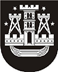 KLAIPĖDOS MIESTO SAVIVALDYBĖS TARYBASPRENDIMASDĖL KLAIPĖDOS MIESTO SAVIVALDYBĖS TARYBOS 2012 M. KOVO 29 D. SPRENDIMO NR. T2-91 „DĖL KLAIPĖDOS MIESTO SAVIVALDYBĖS PANAUDAI PERDUODAMO TURTO SĄRAŠO PATVIRTINIMO“ PAKEITIMO2015 m. rugsėjis 24 d. Nr. T2-243KlaipėdaVadovaudamasi Lietuvos Respublikos vietos savivaldos įstatymo 18 straipsnio 1 dalimi ir Klaipėdos miesto savivaldybės turto perdavimo panaudos pagrindais laikinai neatlygintinai valdyti ir naudotis tvarkos aprašo, patvirtinto Klaipėdos miesto savivaldybės tarybos 2012 m. sausio 27 d. sprendimu Nr. T2-29 „Dėl Klaipėdos miesto savivaldybės turto perdavimo panaudos pagrindais laikinai neatlygintinai valdyti ir naudotis tvarkos aprašo patvirtinimo“, 5 punktu, Klaipėdos miesto savivaldybės taryba nusprendžia:1. Pakeisti Klaipėdos miesto savivaldybės panaudai perduodamo turto sąrašą, patvirtintą Klaipėdos miesto savivaldybės tarybos 2012 m. kovo 29 d. sprendimu Nr. T2-91 „Dėl Klaipėdos miesto savivaldybės panaudai perduodamo turto sąrašo patvirtinimo“, – papildyti 90 punktu pagal priedą.2. Skelbti šį sprendimą Klaipėdos miesto savivaldybės interneto svetainėje.Šis sprendimas gali būti skundžiamas Lietuvos Respublikos administracinių bylų teisenos įstatymo nustatyta tvarka Klaipėdos apygardos administraciniam teismui.Savivaldybės meras Vytautas Grubliauskas